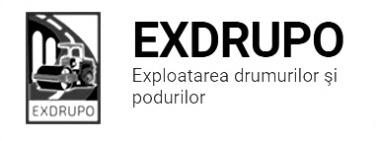 Notă informativăcu privire la lucrările de întreţinere şi salubrizare a infrastructuriirutiere din mun. Chişinăusect. Centru (8 muncitori): executate 03.07.2020:Beton asfaltic mășcat: str. Testimiţeanu – 175 m2, H7.Beton asfaltic mărunt: str. Testimiţeanu – 43 m2, H5.Amenajarea fundației în pietriș: str. Testimiţeanu – 10 tn.Pavaj: str. Testimiţeanu – 21 m2.Beton asfaltic frezat: str. Testimiţeanu – 63,94 tn.Spălarea părţii carpsabile: str. Ismail, str. Cantemir, bd. Gagarin, bd. Negruzzi, bd. Ştefan cel Mare, str. Ciuflea, str. Kogălniceanu, st. V. Alecsandri, str. Pușkin, Viaduct, str. Bucureşti, str. Halipa, str. Grenoble, str. Mioriţa.executate 03.07-04.07.2020 (în nopate):Salubrizarea mecanizată în noapte: str. Ismail (buzunar+pod), str. Columna, str. Varlaam, bd. Cantemir, bd. Gagarin, bd. Negruzzi, str. Aleea Gării, bd. Ştefan cel Mare, str. Ciuflea, Viaduct, str. Bucureşti, str. Puşkin, str. M. Eminescu, str. Pîrcălab, str. V. Alecsandri, str. Armenească, str. Bulgară, str. Tighina, str. Mateevici, str. Bernardazzi, str. Kogălniceanu, str. Sciusev.sect. Buiucani (7 muncitori): 	executate 03.07.2020:Gunoi manual: str. Pelivan – 1 cursă, remorcă.Salubrizarea mecanizată în zi: str. Mihai Viteazu, str. Al. Sciusev, str. Stere, str. Vasile Lupu, str. Eugen Coca, str. Tudor Vladimirescu, str. Constituţiei, str. Cornului. executate 03.07-04.07.2020 (în nopate):Salubrizarea mecanizată în noapte: Calea Ieşilor, str. I. Creangă, str. P. Unirii, bd. Alba Iulia, P. D. Cantemir.sect. Rîşcani (10 muncitori):executate 03.07.2020:Excavare/transportare gunoi: str. M. Costin – 3 curse, (1 remorcă, 2 Zil).Demolare beton asfaltic uzat: str. M. Costin – 2,5 m3.Montare borduri: str. M. Costin – 26 ml.Compactare sol și pietriș: str. M. Costin – 26 ml.Gunoi manual: str. Ismail – 1 cursă, remorcă.Salubrizarea mecanizată în zi: str. Albişoara, str. C. Moşilor, str. Doina, str. Ceucari, str. Studenţilor, str. Dimo, str. Florilor.executate 03.07-04.07.2020 (în nopate):Salubrizarea mecanizată în noapte: str. Ismail, bd. Cantemir, str. Alecsandri, bd. Gr. Vieru, str. C. Tănase, str. Ierusalimului, str. Bodoni, str. Puşkin, bd. Renașterii, str. Kiev, str. Petricani, Calea Orheiului – 4 borduri.sect. Botanica (7 muncitori):executate 03.07.2020:Instalare zidării: str. Zelinski – 90 buc.Amenajarea fundației pietriș: str. Zelinski – 4 curse.Excavarea/transportarea gunoi: str. Zelinski – 5 curse, Kamaz.Spălarea părţii carosabile: bd. Dacia – 4 buzunare, bd. Decebal, str. Independenţei, str. Burebista, str. Trandafirilor, str. H. Botev.sect. Ciocana (8 muncitori): executate 03.07.2020:Excavarea/transportarea pămînt: Aleea Mircea cel Bătrîn – 4 curse Kamaz.             Compoctare manuală: Aleea Mircea cel Bătrîn – 10 ml.             Încărtcarcare manuală: Aleea Mircea cel Bătrîn – 3 tn.             Spălarea părţii carosabile: bd. Mircea cel Bătrîn, str. Al. Russo, Vadul lui Vodă, str. G. Latină, str. Zadnipru, str. Ig. Vieru, str. Domeniuc. sect. OCR (15 muncitori):executate 03.07-04.07.2020 (în nopate):Aplicare marcaj lomgitudinal: str. Ismail – 680 m2.Aplicare marcaje – zebre: str. Ismail – 120 m2.                                        Vadul lui Vodă – 120 m2.sect. 7 (4 muncitori):executate 03.07.2020:Curățarea canalizării pluviale: str. M. Dragan – 14 receptoare, 4 fîntîni.                                                   str. M. Manole – 12 receptoare, 2 fîntîni.                                                                                                                                                                                   Curățarea canal pluvial: str. Albișoara – 4 m3. Montare receptoare noi: str. Vadul lui Vodă – 1 buc. Spălare rețele inginerești: str. M. Dragan.                                               sect. 8 (8 muncitori):executate 03.07.2020:Decapare asfalt: bd. Moscova – 387 m2/39m3.  Montare pavaj: bd. Moscova – 110 m2.  Transport gunoi: bd. Moscova – 6 curse.  sect. 9 (5 muncitori):executate 03.07.2020:Dtcc - L. S. A.: stare de urgență – 6 tn.Apă Canal: str. Decebal – 2,5 m2 H5.                  str. Grenoble, 195 – 6,5 m2 H5.                  str. M. Tănase, 16 – 17 m2 H5.                  str. Teodorevici, 16 – 12 m2 H5.Măsurile întreprinse pentru prevenirea răspîndirii Covid-19:Toate unităţile de trasport sunt dezinfectate la începutul şi la sfîrşitul programului de lucru;Muncitorilor este verificată starea de sănătate de către medicul întreprinderii;Muncitorii sunt echipaţii cu:mască de protecţiemănuşi de protecţiedezinfectantInginer SP                                                         I. Rusu